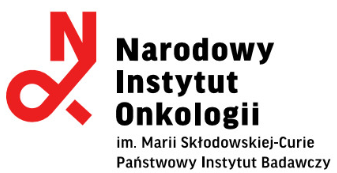 Warszawa, dn. ………2022 r.Zapytanie ofertowe  ZO-23/22/MG Narodowy Instytut Onkologii im. Marii Skłodowskiej-Curie – Państwowy Instytut Badawczy 
z siedzibą w Warszawie przy ul. W.K. Roentgena 5 zaprasza wszystkich zainteresowanych 
do złożenia oferty na Zapytanie ofertowe na: dostawę produktów spożywczych (warzywa, owoce, pieczywo) na potrzeby działalności barku w Hotelu Szkoleniowym przy ul. Roentgena 9 w Warszawie.Do niniejszego zapytania ofertowego nie stosuje się przepisów ustawy z dnia 11 września 2019 r. Prawo Zamówień Publicznych (t.j. Dz. U. z 2021 r. poz. 1129 ze zm.) – ze względu na wartość zamówienia, która nie przekracza 130 000 złotych. ZAMAWIAJĄCY Narodowy Instytut Onkologii im. Marii Skłodowskiej-Curie- Państwowy Instytut Badawczy (dalej „Zamawiający”, „NIO-PIB” )ul. W.K. Roentgena 5, 02-781 WarszawaNIP: 525 000 80 57,  REGON: 000288366,  KRS: 0000144803strona internetowa: www.pib-nio.pl OPIS PRZEDMIOTU ZAMÓWIENIAWspólny słownik zamówień (CPV): 1580000 - 6 - Różne produkty spożywcze15810000-9 – Pieczywo, świeże wyroby piekarskie i ciastkarskiePrzedmiotem zamówienia jest zakup i dostawa produktów spożywczych.Przedmiot zamówienia szczegółowo określono w załączniku nr 1 – opis przedmiotu zamówienia - formularz cenowy w ramach dwóch pakietów:- pakiet nr 1 -  warzywa i owoce- pakiet nr 2 – pieczywoZamawiający dopuszcza składanie ofert częściowych. Wykonawca może złożyć ofertę na jedną lub więcej części zamówienia. Wykonawca zobowiązuje się do  dostarczenia towaru dopuszczonego do obrotu i używania na terenie Polski zgodnie z ustawą o bezpieczeństwie żywności i żywienia z dnia 25 sierpnia 2006 r. (t.j. Dz. U. z 2020 r. poz. 2021 ze zm.) lub ustawy z dnia 16 grudnia 2005 r. o produktach pochodzenia zwierzęcego (t.j. Dz. U. z 2020 r. poz. 1753).Wykonawca zobowiązuje się do zabezpieczenia należycie towaru na czas przewozu (opakowania, pojemniki przystosowane do przewozu danego asortymentu) i ponosi całkowitą odpowiedzialność za dostawę i jakość dostarczanego towaru oraz uszkodzenia powstałe w wyniku transportu.Dostawy będą realizowane transportem Wykonawcy i na jego koszt.Dostarczone towary powinny posiadać handlowy dokument identyfikacyjny, wszelkie wymagane na terenie całego kraju atesty, oświadczenie o dopuszczeniu do obrotu, informację o dacie wyprodukowania, warunków przechowywania, terminie przydatności do spożycia. Produkty powinny być bez oznak nadpsucia i nieuszkodzone fizycznie. Wykonawca zobowiązany jest zaoferować artykuły żywnościowe, zgodnie z Formularzem ofertowym lub produkty równoważne. Zastosowanie nazw producentów służy jedynie doprecyzowaniu przedmiotu zamówienia. Pod pojęciem produktu równoważnego Zamawiający rozumie produkty o nie gorszych parametrach jakościowych, posiadający te same walory spożywcze (smak, zapach, barwa, estetyka, konsystencja) oraz zawierające w składzie co najmniej te same surowce użyte do produkcji, co artykuły określone przez zamawiającego. W przypadku zaoferowania produktu o wyższej lub niższej niż wskazana przez zamawiającego pojemności, gramaturze, wykonawca zobowiązany jest do wskazania takiej ilości sztuk zamawianego produktu, która po przemnożeniu będzie stanowić ilość jaką żąda zamawiający (informację o wyższej lub niższej gramaturze/pojemności należy podać w załączniku w kolumnie „oferowana ilość po przeliczeniu w przypadku zmiany pojemności/gramatury”). W przypadku gdy wykonawca będzie oferował artykuły spożywcze równoważne ma obowiązek zaznaczyć ten fakt w formularzu cenowym, wpisując informację dotyczącą asortymentu równoważnego. Oferowane produkty równoważne powinny charakteryzować się właściwościami jakościowymi takimi samymi lub zbliżonymi do tych, które zostały określone w Zapytaniu ofertowym, lecz oznaczone innym znakiem towarowym, patentem, źródłem lub pochodzeniem. Istotne jest, że produkt równoważny to produkt, który nie jest identyczny, tożsamy z produktem referencyjnym, ale posiada pewne, istotne dla Zamawiającego, zbliżone do produktu referencyjnego cechy i parametry. Wszelkie produkty pochodzące od konkretnych producentów, określają minimalne parametry jakościowe i cechy użytkowe, jakim muszą odpowiadać towary, aby spełnić wymagania stawiane przez Zamawiającego i stanowią wyłącznie wzorzec jakościowy przedmiotu zamówienia.Zamawiający zastrzega sobie prawo zwrócenia się do Wykonawców w trakcie trwania umowy o przedłożenie dokumentów dopuszczających oferowany asortyment do obrotu i używania na terenie Polski. Zamawiający dopuszcza zaoferowanie produktów równoważnych, przy czym za produkt  równoważny uważa się produkt: który został wyprodukowany z tych samych co wskazany w załączniku nr 1 do Zapytania ofertowego produkt podstawowych  surowców (składników), w ilości określonej procentowo lub wagowo nie odbiegającej więcej niż +/- 2% od produktu podstawowego; jeżeli skład produktu podstawowego nie jest określony procentowo lub wagowo, za produkt równoważny uznaje się produkt składający się z nie więcej niż dodatkowo dwóch składników do składu produktu podstawowego,posiadający te same walory organoleptyczne (smak, zapach, barwę, estetykę, konsystencję, jakość) oraz wartość odżywczą nie odbiegającą od produktu podstawowego więcej niż +/- 5%,posiadający gramaturę nie niższą niż produkt podstawowy i nie wyższą o więcej niż 5% 
niż produkt podstawowy.WARUNKI UDZIAŁU W POSTĘPOWANIU:Zamawiający nie określa warunków udziału w postępowaniu. TERMIN WYKONANIA ZAMÓWIENIA:Przedmiot zamówienia realizowany będzie na postawie zamówień częściowych, realizowanych  przez okres 6 miesięcy od daty zawarcia umowy bądź w przypadku nie zamówienia przez Zamawiającego całości towaru w tym terminie do czasu pełnego wykonania umowy, jednak nie dłużej niż przez okres 12 miesięcy.	V.	 TERMIN PŁATNOŚCI: 30 dni - od daty złożenia do prawidłowo wystawionej faktury VAT po wykonaniu przedmiotu zamówienia i potwierdzeniu przez Zamawiającego prawidłowości wykonania zamówieniaVI.  KRYTERIUM OCENY OFERT: Przy wyborze oferty Zamawiający będzie kierował się następującym kryterium:Kryterium „Cena brutto” (C) – waga 100 pkt       Sposób obliczenia wartości punktowej:                                                                           najniższa cena brutto 	                  Cena brutto (C) =    ----------------------------------   x  100 pkt                                                                                                                cena brutto oferty badanej Maksymalna liczba punktów do uzyskania w tym kryterium wynosi 100 punktów.Za najkorzystniejszą zostanie uznana oferta, która uzyska najwyższą liczbę punktów w ramach kryteriów określonych w Zapytaniu Ofertowym. Jeżeli wybór oferty najkorzystniejszej nie będzie możliwy z uwagi na to, że zostaną złożone dwie oferty lub więcej ofert o takiej samej cenie, Zamawiający wezwie potencjalnych Wykonawców, którzy złożyli równie korzystne oferty, do złożenia w terminie określonym przez Zamawiającego ofert dodatkowych.Zamawiający uzna za najkorzystniejszą i wybierze ofertę, która spełnia wszystkie wymagania określone w Opisie przedmiotu zamówienia oraz spełnia warunki określone w Zapytaniu ofertowym.Cena podana przez Wykonawcę w ofercie nie będzie podlegała zmianie w trakcie realizacji zamówienia. Cena ma obejmować zastosowane rabaty i upusty.  VII.	 OPIS SPOSOBU PRZYGOTOWANIA OFERTY1.	Ofertę podpisuje osoba upoważniona do reprezentowania Wykonawcy. W przypadku, 
gdy Wykonawcę reprezentuje pełnomocnik, do oferty należy dołączyć pełnomocnictwo podpisane przez osobę/osoby uprawnione do reprezentowania Wykonawcy. Treść pełnomocnictwa musi jednoznacznie wskazywać czynności, do wykonywania których pełnomocnik jest upoważniony (zakres umocowania).2.	Wykonawca może złożyć tylko jedną ofertę. 3.	Wykonawca ponosi wszelkie koszty związane z przygotowaniem i złożeniem oferty.4.	Ceny oferty mają być podane w PLN netto i brutto oraz wpisane do formularza cenowego -  Załącznik  nr 1 do Zapytania ofertowego oraz  formularza ofertowego – załącznik nr 2 do  Zapytania ofertowego. 5.	Ocenie poddane zostaną tylko te oferty, które zawierają wszystkie elementy wymienione 
w Zapytaniu ofertowym.6.	Wykonawca może wprowadzić zmiany do oferty lub wycofać złożoną przez siebie ofertę, poprzez pisemne zawiadomienie Zamawiającego przed upływem terminu składania ofert.7.	Zamawiający zastrzega sobie prawo wprowadzania zmian do niniejszego Zapytania ofertowego przed upływem terminu składania ofert.8.	Wykonawca może zwrócić się do Zamawiającego o wyjaśnienie treści Zapytania ofertowego - 
pod warunkiem, że wniosek o wyjaśnienie wpłynie do Zamawiającego nie później niż do końca dnia, w którym upływa połowa wyznaczonego terminu do składania ofert. Treść zapytań 
wraz z wyjaśnieniami Zamawiający przekazuje Wykonawcom bez ujawniania źródła zapytania, 
a jeżeli Zapytanie ofertowe jest udostępnione na stronie internetowej, zamieszcza na tej stronie. 9.	Jeżeli wniosek o wyjaśnienie treści Zapytania ofertowego wpłynie po upływie terminu, o którym mowa w ust. 8 lub dotyczy udzielonych wyjaśnień, Zamawiający może udzielić wyjaśnień 
lub pozostawić wniosek bez rozpoznania.10.	Przedłużenie terminu składania ofert nie wpływa na bieg terminu składania wniosku, o którym mowa w ust. 8.11.	W toku badania i oceny ofert Zamawiający może żądać od Wykonawców wyjaśnień dotyczących treści złożonych ofert oraz uzupełniania żądanych dokumentów i oświadczeń.12.	Oferty w postępowaniu są jawne. Złożenie oferty jest równoznaczne z wyrażeniem zgody 
na publikację danych Wykonawcy.13.	Zamawiający zastrzega sobie prawo do odrzucenia oferty, która nie spełnia wymagań określonych w niniejszym Zapytaniu ofertowym (Zamawiający poinformuje Wykonawcę o odrzuceniu jego oferty poprzez przesłanie informacji e-mail na adres Wykonawcy wskazany w ofercie).14.	Zamawiający zastrzega sobie prawo poprawienia w ofercie Wykonawcy: oczywistych omyłek pisarskich, rachunkowych oraz innych omyłek niepowodujących istotnych zmian. W przypadku wystąpienia w ofertach oczywistych omyłek rachunkowych, pisarskich lub innych oczywistych omyłek Zamawiający poprawi te omyłki (poprzez przesłanie stosownej informacji e-mail 
na adres Wykonawcy wskazany w ofercie).15.	W przypadku wystąpienia niezgodności w złożonych ofertach lub zagadnień wymagających wyjaśnienia (w szczególności podejrzenia wystąpienia rażąco niskiej ceny), Zamawiający zwróci się do Wykonawcy o przekazanie stosownych wyjaśnień i uzupełnień (poprzez przesłanie stosownej informacji e-mail na adres Wykonawcy wskazany w ofercie) – wyznaczając termin 
na udzielenie odpowiedzi.16.	W przypadku braku udzielenia odpowiedzi na wezwanie, o którym mowa powyżej 
lub, gdy wyjaśnienia przekazane przez Wykonawcę nie będą kompletne i wyczerpujące, Zamawiający odrzuci ofertę (Zamawiający poinformuje Wykonawcę o odrzuceniu jego oferty poprzez przesłanie informacji e-mail na adres Wykonawcy wskazany w ofercie).17.	Zamawiający ma prawo odrzucić ofertę Wykonawcy, który nie wykonał lub nienależycie wykonał inne zamówienie na rzecz NIO-PIB.18.	Ocenie będą podlegać tylko oferty nie podlegające odrzuceniu.19.	Zamawiający zastrzega sobie prawo do dokonania w pierwszej kolejności punktowej oceny ofert na podstawie kryteriów określonych w zapytaniu ofertowym, a następnie zbadania pod kątem spełniania wymagań wskazanych w Zapytaniu ofertowym tylko oferty Wykonawcy, który otrzymał najwyższą liczbę punktów w ramach kryteriów oceny ofert. Pozostałych ofert Zamawiający może nie badać. 20.	Jeżeli Wykonawca, którego oferta została uznana jako najkorzystniejsza uchyla się od zawarcia umowy w sprawie zamówienia publicznego, Zamawiający może wybrać ofertę najkorzystniejszą spośród pozostałych ofert. 21.	Zamawiający zastrzega sobie prawo do nieudzielenia zamówienia, będącego przedmiotem niniejszego postępowania bez podania przyczyny oraz do unieważnienia postępowania.VIII.	 TERMIN ZWIĄZANIA OFERTĄUstala się, że Wykonawca składający ofertę pozostaje nią związany przez okres 30 dni od upływu terminu składania ofert.IX.  MIEJSCE I TERMIN SKŁADANIA OFERT1.	Oferty należy przesyłać elektronicznie w postaci lub w formie elektronicznej,  pocztą elektroniczną na adres: marek.grochowski@pib-nio.pl   Prosimy oznaczyć ofertę w tytule wiadomości:                      PRODUKTY SPOŻYWCZE  nr sprawy ZO- 23/22/MG2.	Termin składania ofert: do dnia ……………2022 r. do godziny 09:003.	Termin otwarcia ofert  …………….2022 r.  godz. 09:15.4.	Zamawiający niezwłocznie zawiadamia Wykonawcę o złożeniu oferty po terminie.X.  WYKONAWCA PRZEŚLE WRAZ Z OFERTĄ: 1.	Upoważnienie do podpisania oferty, a także składania ewentualnych wyjaśnień, jeżeli osobą podpisującą nie jest osoba upoważniona na podstawie wypisu z krajowego rejestru sądowego lub zaświadczenia z ewidencji działalności gospodarczej.2.	Wypełniony i  podpisany załącznik nr 1 do Zapytania ofertowego – formularz cenowy 3    Wypełniony i podpisany załącznik nr 2 do Zapytania ofertowego – formularz ofertowy4.	Do oferty należy dołączyć dokumenty formalne Wykonawcy, takie jak: aktualne zaświadczenie 
o wpisie do Centralnej Ewidencji i Informacji o Działalności Gospodarczej w formie wydruku 
ze strony internetowej CEIDG (w odniesieniu do przedsiębiorców będących osobami fizycznymi) 
lub odpis z rejestru przedsiębiorców Krajowego Rejestru Sądowego (w odniesieniu do podmiotów, na które przepisy nakładają obowiązek uzyskania wpisu do tego rejestru). Zamawiający zastrzega sobie prawo samodzielnego pobrania ww. dokumentu, jeżeli może go uzyskać za pomocą bezpłatnych i ogólnodostępnych baz danych, w szczególności rejestrów publicznych w rozumieniu ustawy z dnia 17 lutego 2005 r. o informatyzacji działalności podmiotów realizujących zadania publiczne (t. j.: Dz. U. z 2021 r., poz. 2070). Wykonawca mający siedzibę lub miejsce zamieszkania poza terytorium Rzeczypospolitej Polskiej składa dokument lub dokumenty wystawione w kraju, 
w którym ma siedzibę lub miejsce zamieszkania. Przed zawarciem umowy na żądanie Zamawiającego Wykonawcy wspólnie ubiegający się o udzielenie zamówienia przedłożą kopię umowy regulującą ich współpracę (np. konsorcjum).XI.  DODATKOWE INFORMACJE1.	Osoba uprawniona do porozumiewania się z Wykonawcami:       Pracownikiem uprawnionymi do bezpośredniego porozumiewania się z Wykonawcami jest: 	Marek Grochowski marek.grochowski@pib-nio.pl  2.	Adres strony internetowej Zamawiającego:    	Treść Zapytania Ofertowego, treść zapytań wraz z wyjaśnieniami, modyfikacje Zapytania ofertowego, informacje o przedłużeniu terminu składania ofert Zamawiający zamieszcza na stronie internetowej pod adresem www.pib-nio.pl w dziale/zakładce "ZAMÓWIENIA PUBLICZNE".XII. KLAUZULA INFORMACYJNA Z ART. 13 RODOZgodnie z art. 13 Rozporządzenia Parlamentu Europejskiego i Rady (UE) 2016/679 z dnia 27 kwietnia 2016r. w sprawie ochrony osób fizycznych w związku z przetwarzaniem danych osobowych i w sprawie swobodnego przepływu takich danych oraz uchylenia dyrektywy 95/46/WE (ogólne rozporządzenie o ochronie danych) (Dz. Urz. UE L 119 z 04.05.2016), dalej „RODO”, informujemy, że:1.	Administratorem Pani/Pana danych osobowych jest Narodowy Instytut Onkologii im. Marii Skłodowskiej-Curie – Państwowy Instytut Badawczy (dalej „NIO-PIB”) ul. W.K. Roentgena 5,       02-781 Warszawa.2.	Z Inspektorem Ochrony Danych w NIO-PIB można się skontaktować telefonicznie lub e-mailowo. Telefon 22 5462889, e-mail iod@pib-nio.pl .3.	Pani/Pana dane osobowe zawarte w:a)	ofercie złożonej w niniejszym postępowaniu;b)	zapytaniach i wnioskach złożonych w trakcie trwania niniejszego postępowania;c)	pismach dotyczących niniejszego postępowania;NIO-PIB będzie przetwarzał w zakresie niezbędnym do przeprowadzenia postępowania zakupowego. 4.	Podstawę prawną przetwarzania stanowi: a)	art. 6 ust. 1 lit. c) RODO, w związku z obowiązującymi przepisami prawa, w szczególności z: •	ustawą z dnia 6 września 2001 r. o dostępie do informacji publicznej,•	ustawą z dnia 14 lipca 1983 r. o narodowym zasobie archiwalnym i archiwach;b)	art. 6 ust. 1 lit. b) RODO, gdy jest niezbędne podjęcie działań przed zawarciem umowy, na żądanie osoby, której dane dotyczą;c)	art. 6 ust. 1 lit. f) RODO, ze względu na uzasadnione interesy Administratora, w zakresie: przeprowadzenia procedury zakupowej, ustalenia, obrony i dochodzenia roszczeń, tworzenia zestawień, analiz i statystyk na potrzeby wewnętrzne Administratora.5.	Odbiorcami Pani/Pana danych osobowych mogą być osoby lub podmioty, którym udostępniona zostanie dokumentacja postępowania zakupowego na podstawie przepisów prawa, w tym ustawy o dostępie do informacji publicznej, podmioty kontrolne i nadzorcze, procesorzy w związku ze zleconymi przez Administratora działaniami, osoby lub podmioty wykonywujące na rzecz NIO-PIB usługi doradcze, konsultacyjne, audytowe oraz świadczące pomoc prawną.6.	Pani/Pana dane osobowe będą przetwarzane przez okres 5 lat od końca roku w którym zakończono postępowanie o udzielenie zamówienia. Po tym okresie dane będą przetwarzane jedynie w zakresie i przez czas wymagany ustawą o narodowym zasobie archiwalnym i archiwach.7.	Podanie przez Panią/Pana danych osobowych bezpośrednio Pani/Pana dotyczących jest dobrowolne, jednakże ich brak może uniemożliwić udział w postępowaniu zakupowym oraz zawarcie umowy.8.	W odniesieniu do Pani/Pana danych osobowych decyzje nie będą podejmowane w sposób zautomatyzowany, zgodnie z art. 22 RODO.9.	Posiada Pani/Pan:-	na podstawie art. 15 RODO prawo dostępu do danych osobowych Pani/Pana dotyczących;-	na podstawie art. 16 RODO prawo do sprostowania Pani/Pana danych osobowych;-	na podstawie art. 18 RODO prawo żądania od administratora ograniczenia przetwarzania             danych osobowych z zastrzeżeniem przypadków, o których mowa w art. 18 ust. 2 RODO;-	prawo do wniesienia skargi do Prezesa Urzędu Ochrony Danych Osobowych, gdy uzna          Pani/Pan, że przetwarzanie danych osobowych Pani/Pana dotyczących narusza przepisy          RODO.10.	Nie przysługuje Pani/Panu:-	w związku z art. 17 ust. 3 lit. b, d lub e RODO prawo do usunięcia danych osobowych;-	prawo do przenoszenia danych osobowych, o którym mowa w art. 20 RODO;na podstawie art. 21 RODO prawo sprzeciwu, wobec przetwarzania danych osobowych, gdyż podstawą prawną przetwarzania Pani/Pana danych osobowych jest art. 6 ust. 1 lit. c RODOXIII. ZAŁĄCZNIKI DO ZAPYTANIA OFERTOWEGO:1)	Załącznik nr 1 -  opis przedmiotu zamówienia - formularz cenowy 2)         Załącznik nr 2 -   formularz ofertowy 3)	Załącznik nr 3 -   projektowane postanowienia umowy.